казенное общеобразовательное учреждениеХанты-Мансийского автономного округа – Югры«Сургутская школа для обучающихся с ограниченными возможностями здоровья»(КОУ «Сургутская школа для обучающихся с ограниченными возможностями здоровья»)КЛАССНЫЙ ЧАСна тему:«Наша страна - Россия»Сургут2024Информационная карта классного часаКлассный руководитель: Иванова Т.В.Классы: 5г.Тема: Наша страна – Россия.Задачи:Совершенствовать знания обучающихся о России, её государственных символах, народах, проживающих на территории страны, праздниках, о многообразии растительного и животного миров через оформление альбома «Наша страна – Россия».Развивать кругозор обучающихся, обогащать их словарный запас посредством работы с предметными и сюжетными картинками.Создать эмоционально-положительную основу для развития патриотических чувств: уважения и любви к Родине через прослушивание гимна Российской федерации, танцевальную разминку, просмотр видеофрагмента о животном и растительном мирах.Методы: наглядный, практический, словесный.Предварительная работа: беседы о родном городе, о России, её символике; чтение и стихотворений о Родине; просмотр видео о многообразии растительности и животных России, достопримечательностях России.Материалы и оборудование: компьютер, видеозапись «Государственный гимн Российской Федерации» (1 куплет), видео танцевальной разминки, фрагмент видео о животном и растительном мирах России, предметные и сюжетные картинки, заготовки для оформления альбома «Наша страна – Россия».Ход классного часа:ПриложениеАльбом «Наша страна – Россия»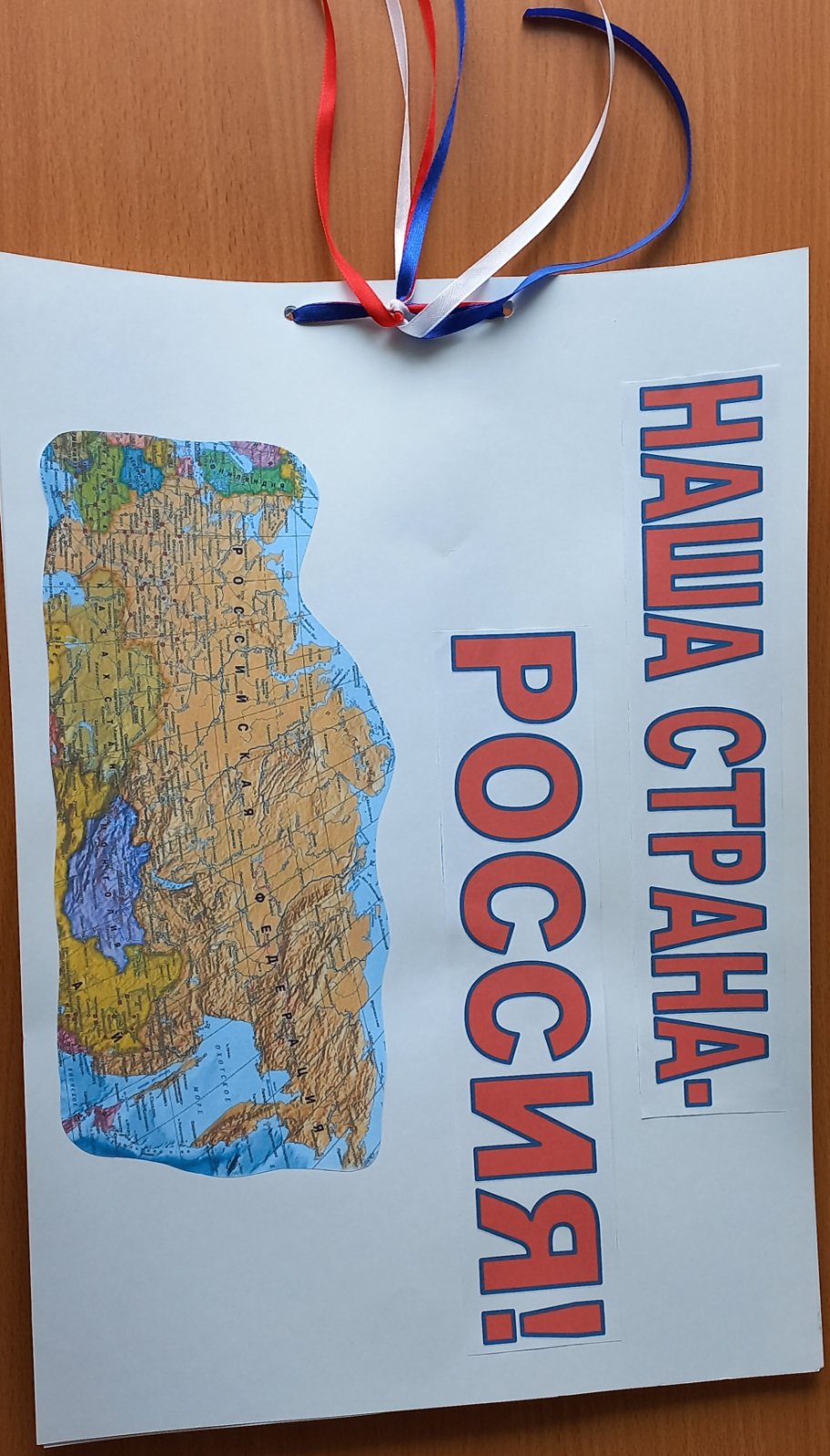 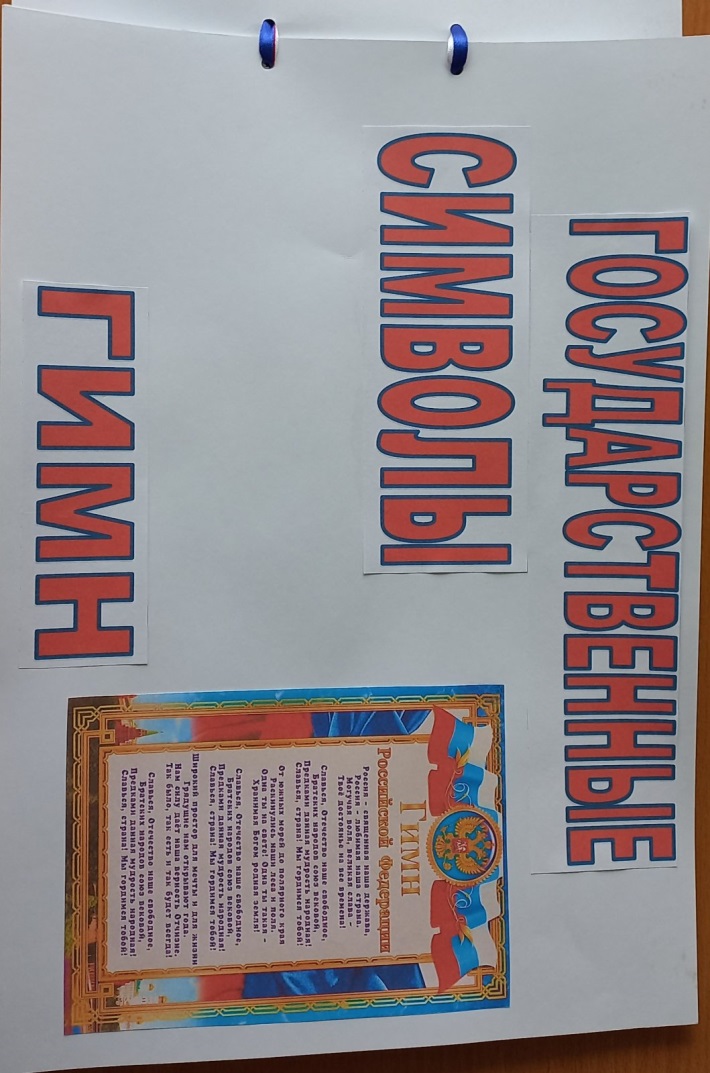 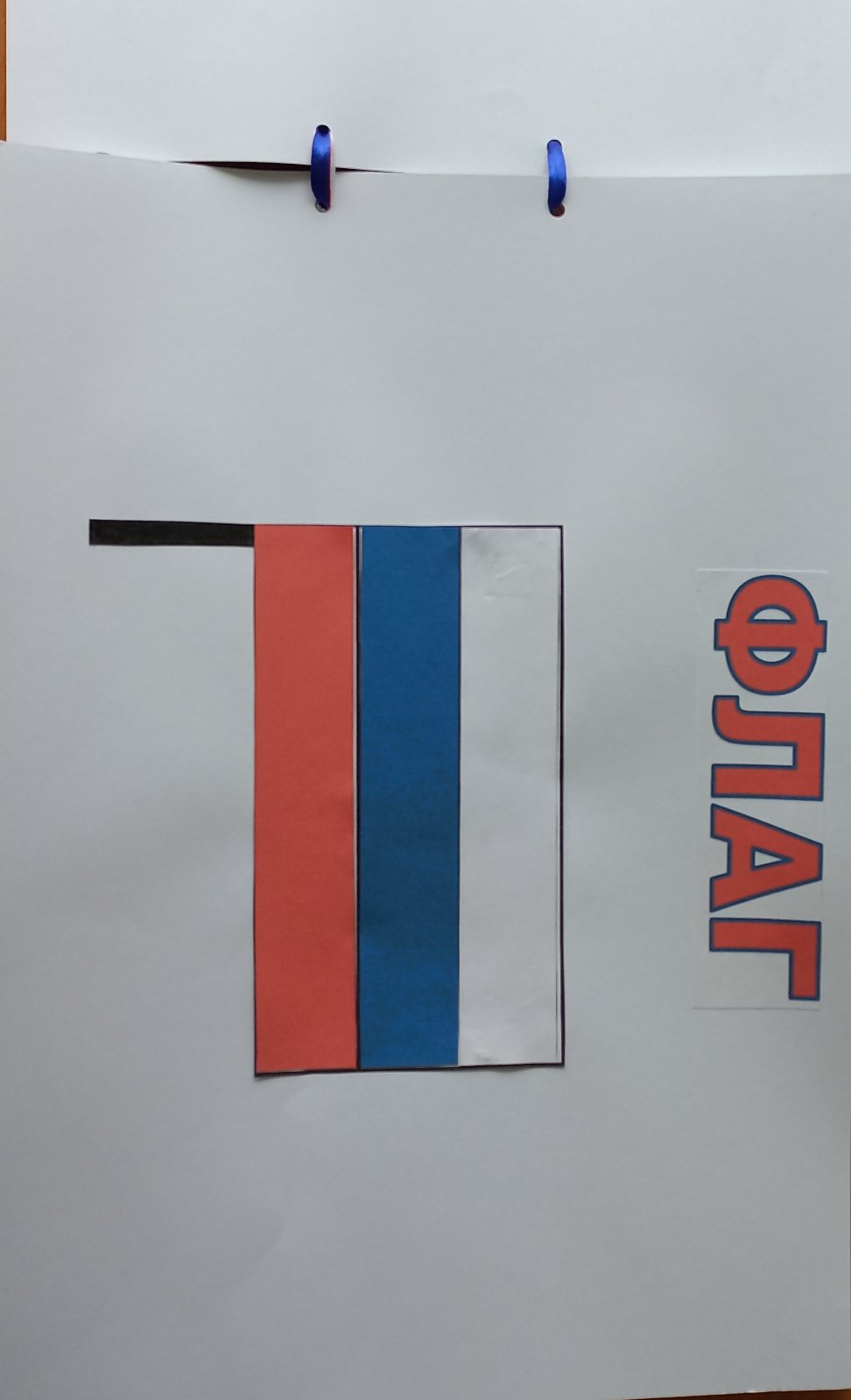 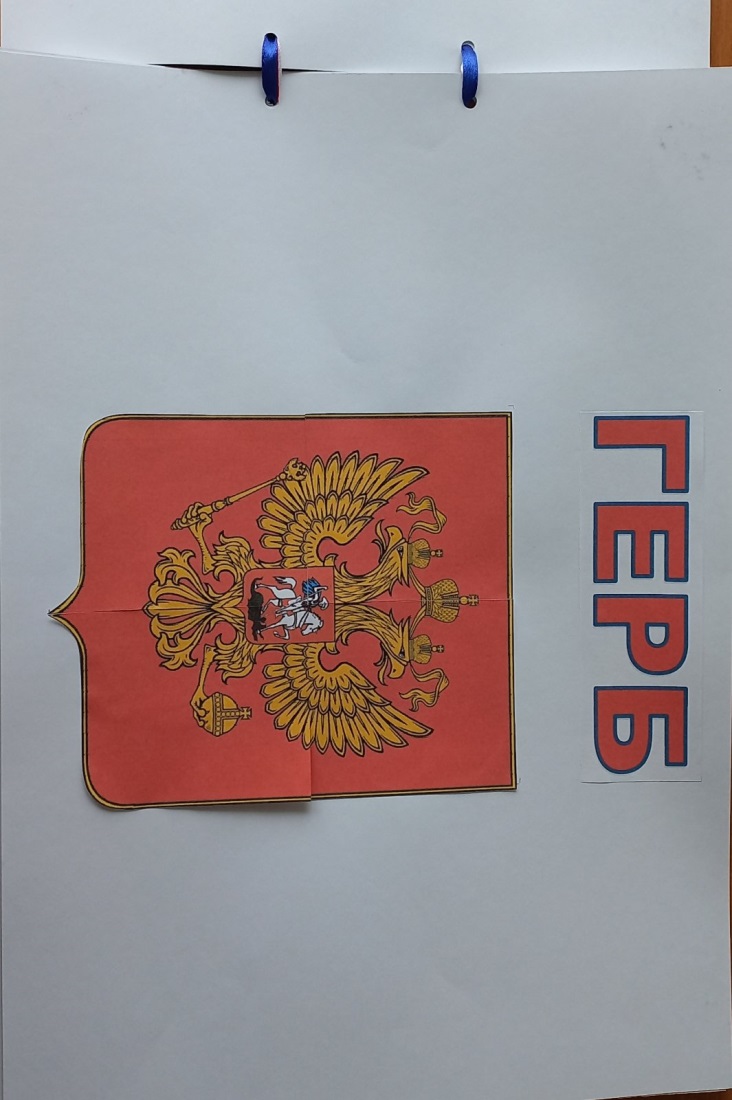 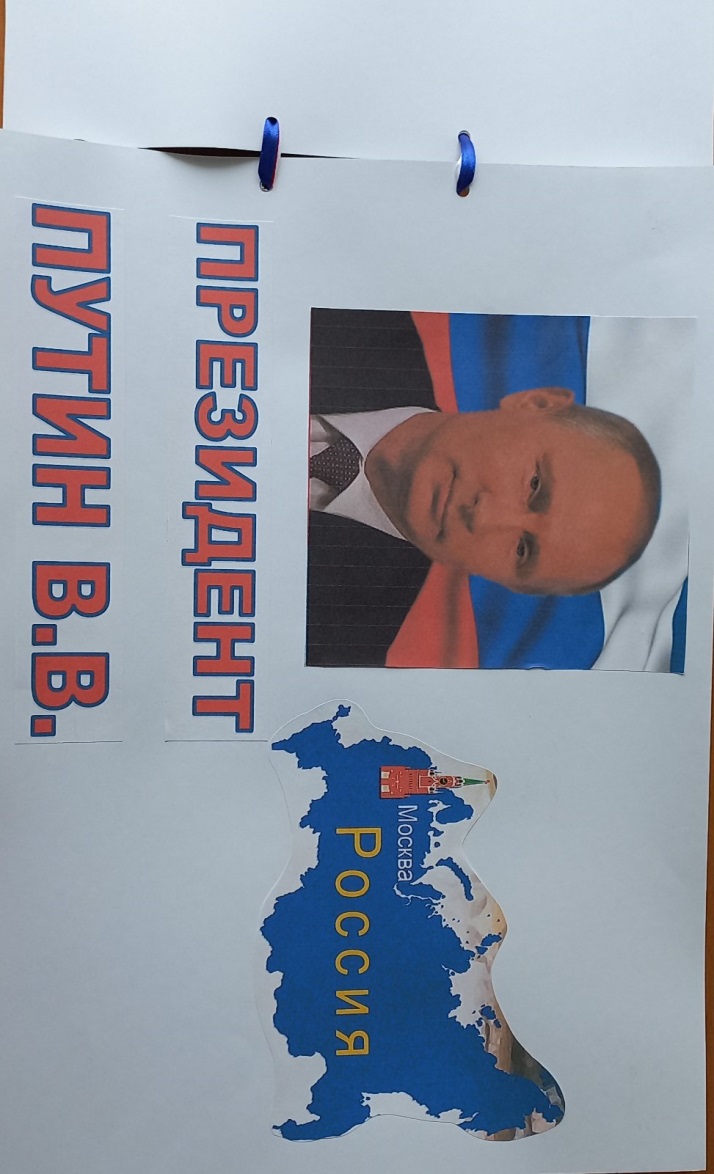 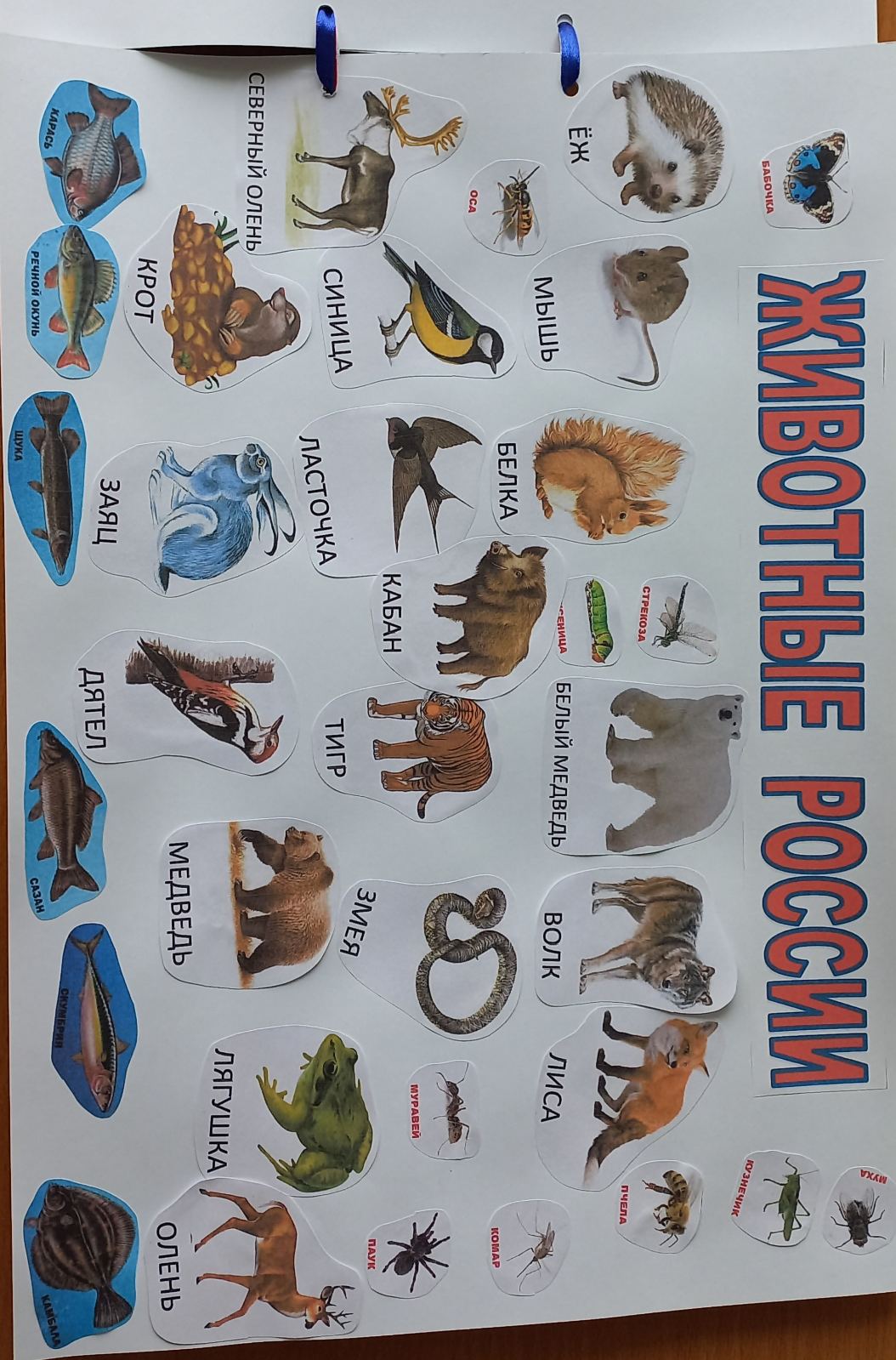 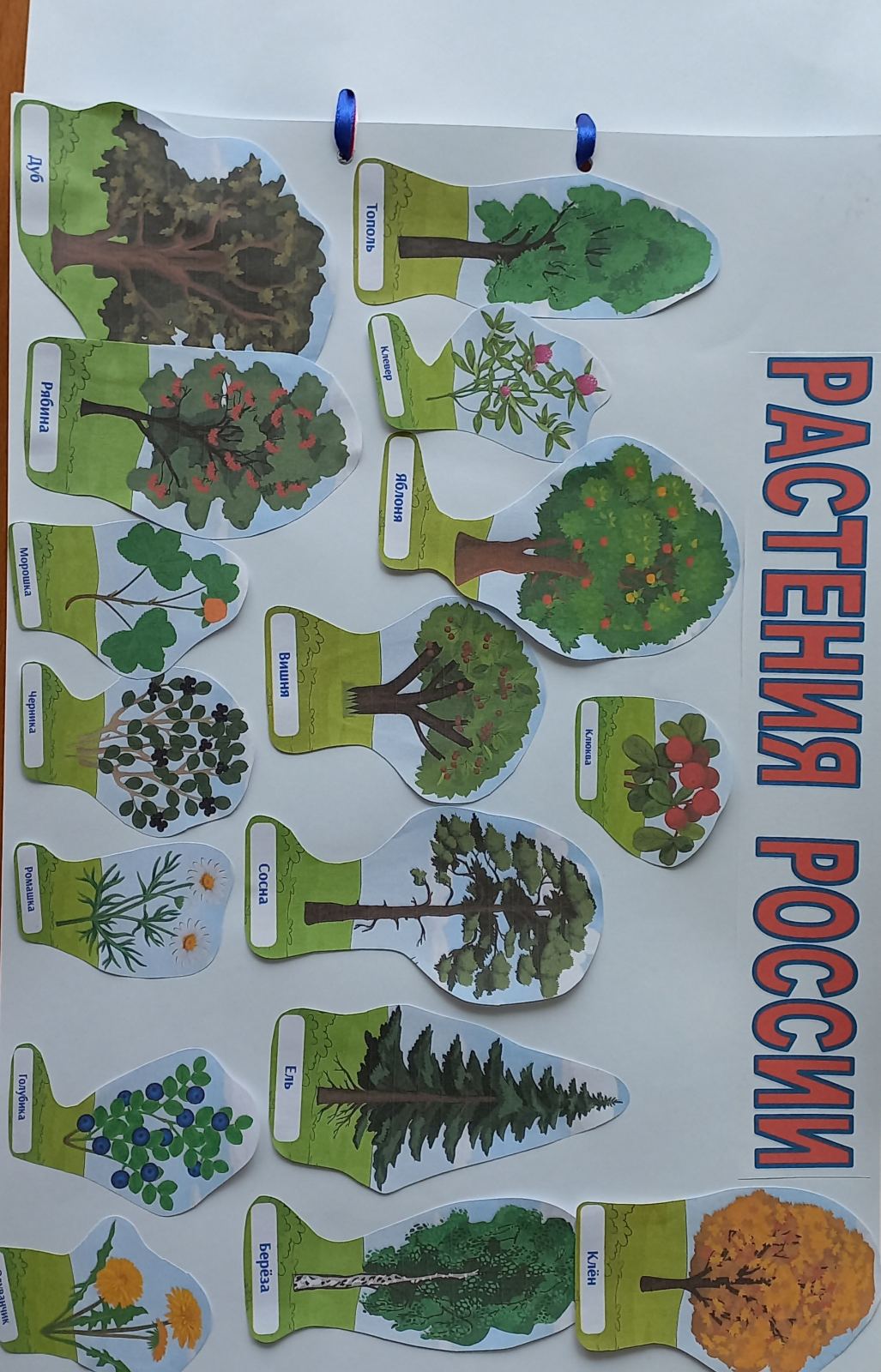 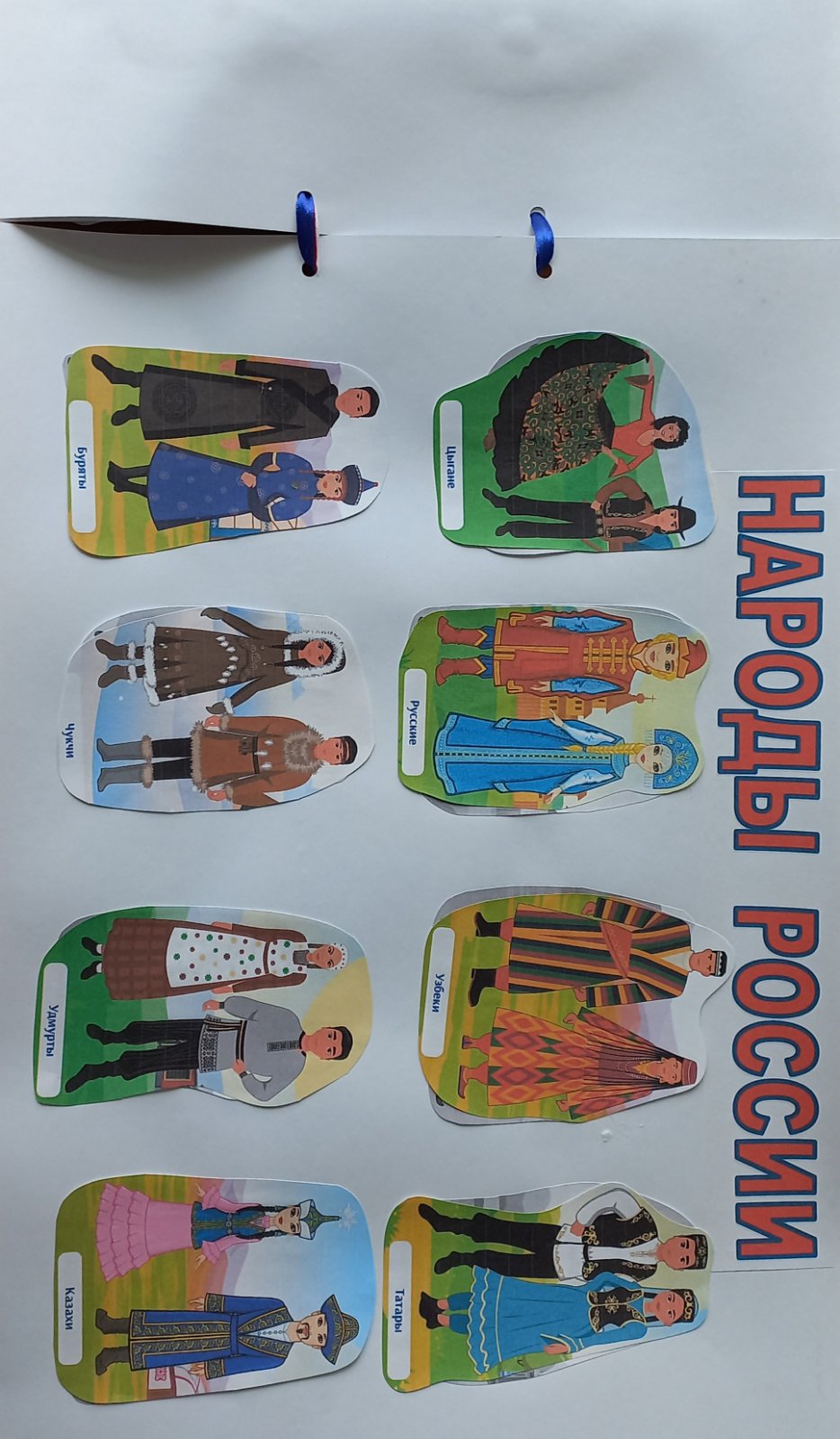 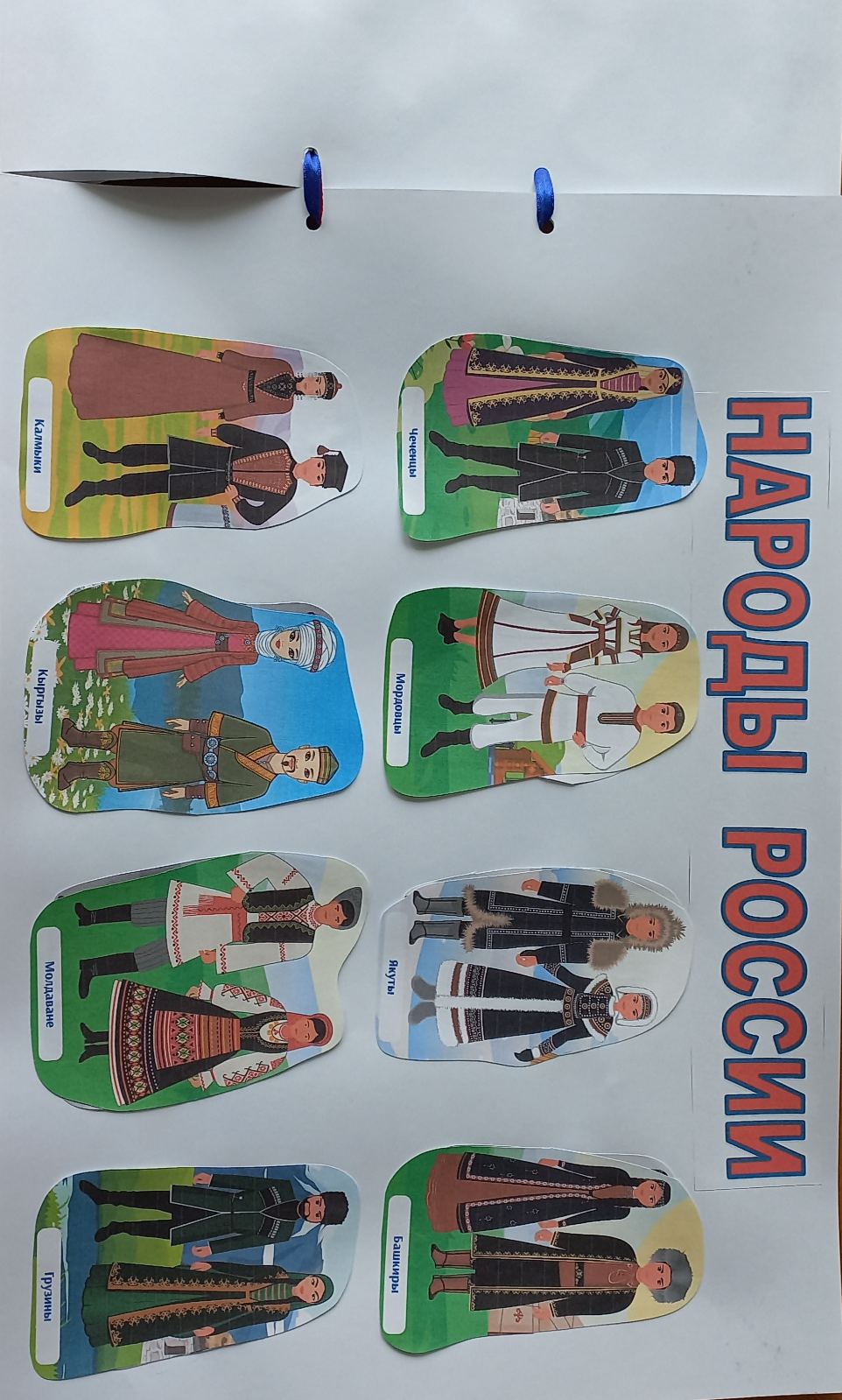 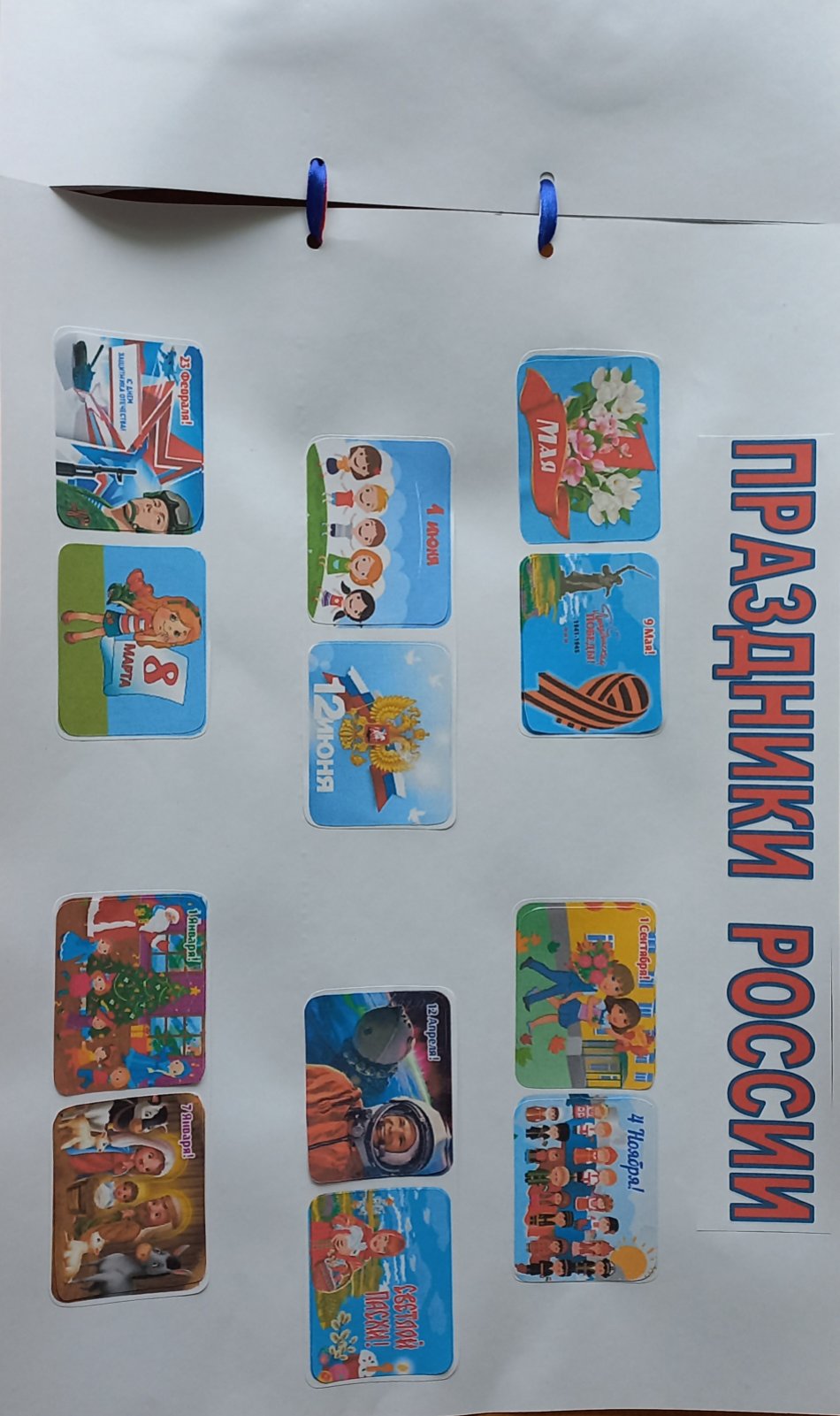 Этапы классного часаСодержание классного часа(деятельность педагогов, учащихся)Вводная частьПсихолого-педагогический настройВведение в темуСообщение темы классного часа- Здравствуйте, Вы сегодня такие нарядные, красивые, внимательные. На занятии постараемся не отвлекаться и усердно заниматься.На карте мира не найдёшьТот дом, в котором ты живёшь,И даже улицы роднойМы не найдём на карте той.Но мы всегда на ней найдёмСвою страну – наш общий дом.(играет гимн Российской Федерации (1 куплет)- Что мы слушали?- Мы слушали гимн нашей страны. Как называется наша страна?- Верно, Россия и тема нашего классного часа сегодня «Наша страна – Россия».(титульный лист альбома «Наша страна – Россия»)Основная часть- Вы немало уже знаете о своей Родине, и сегодня на занятии, выполняя различные задания, мы вместе вспомним, почему же мы так гордимся нашей страной.- Ни для кого ни секрет, что Россия – самая большая в мире. Нашу Россию отличает от других стран гимн.(1 лист альбома «Наша страна – Россия»)- А какие ещё государственные символы есть у России?(задания «Герб России», «Флаг России»)(2 лист альбома «Наша страна – Россия»)(3 лист альбома «Наша страна – Россия»)- А как Вы думаете, что означают цвета флага?- В настоящее время чаще всего (неофициально) используется следующая трактовка значений цветов флага России: белый цвет означает мир и чистоту, синий – цвет веры и верности, постоянства, красный цвет – это энергия, сила и память о павших предках в боях за нашу Родину.- Интересно, а у нашей страны есть столица?- Правильно – Москва. А кто же управляет нашей Россией?- Как же зовут нашего президента?(4 лист альбома «Наша страна – Россия»)- Ребята, наш президент Владимир Владимирович Путин выполняет нелёгкий труд, управляя огромнейшей территорией, на которой есть много прекрасного…(фрагмент видео о животном и растительном мирах России)Россия наша зелена кругом,Богат растениями наш родимый дом.Природа постаралась нашу территорию украсить,Большим многообразием дивных красок.Животных много, всех не перечесть.В воде и в воздухе, на суше они есть,Разноголосье птиц нам душу греет,От всей природы добротою веет…- Давайте вспомним, какие растения украшают территорию нашей страны, какие животные нашли свой дом в России…(задания «Животные России», «Растения России»)(5 лист альбома «Наша страна – Россия»)(6 лист альбома «Наша страна – Россия»)- Богаты растительный и животный миры России!- А люди?- О, народ нашей страны замечателен.Его Величество – НАРОДВсегда танцует и поёт –И будет так, пока душаЖива, красива, хороша!Танцевальная пауза- В нашей стране люди любят различные танцы, и мы сейчас Вас приглашаем потанцевать.(музыкальное видео «Танцуй, Россия»).Основная часть- Как же весело и энергично мы умеем танцевать. А что Вы заметили в этом видео?- Там были люди в разных костюмах, люди разных национальностей.…Много народов в России живёт,К новым вершинам Отчизну ведёт.В единстве народов сила страны.Народы России дружбой сильны!...- Наша Россия является многонациональной страной. А что это значит?- На территории России проживает огромное количество людей разных национальностей, у каждой есть свой костюм, у каждого народа свои традиции, но есть праздники, которые любимыми всеми.(задания «Праздники России», «Народы России»)(7 лист альбома «Наша страна – Россия»)(8 лист альбома «Наша страна – Россия»)- Ребята, Вы такие молодцы, Вы так много знаете о своей Родине. Посмотрите, Ваши знания, мы можем увидеть на этих альбомных листах. А как вы думаете, что мы можем сделать, если эти листы собрать вместе?- Давайте вместе оформим альбом о нашей России.(альбом «Наша страна – Россия)(РЕФЛЕКСИЯ)Подведение итогов- Наш классный час заканчивается, мы благодарим Вас, дети, за труд и активную работу на занятии, а гостей за внимание и поддержку! И всегда помните:На широком простореПредрассветной поройВстали алые зориНад родимой страной.С каждым годом всё крашеДорогие края…Лучше Родины нашейНет на свете, друзья!(песня «Наш дом»)